АКТобщественной проверкипо обращениям граждан в Общественную палату г.о. Королев,на основании плана работы Общественной палаты г.о. Королев, 
в рамках проведения системного и комплексного общественного контроля, 
проведен осмотр – качества дорожного покрытия дворовой территории между домами №11/2 и №13 по ул. Грабина.Сроки проведения общественного контроля: 21.08.2019г.Основания для проведения общественной проверки: по обращениям граждан; план работы Общественной палаты г.о. КоролевФорма общественного контроля: общественный мониторингПредмет общественной проверки - дорожное покрытие дворовой территории между домами №11/2 и №13 по ул. Грабина.Состав группы общественного контроля:Члены комиссии «по ЖКХ, капитальному ремонту, контролю за качеством работы управляющих компаний, архитектуре, архитектурному облику городов, благоустройству территорий, дорожному хозяйству и транспорту» Общественной палаты г.о.Королев: 1. Белозерова Маргарита Нурлаяновна, и.о. председателя комиссии;2. Джобава Зураб Вахтангович – член комиссии3. Журавлев Николай Николаевич, член комиссии.Общественная палата г.о. Королев по обращениям граждан 04 июля провела мониторинг качества дорожного покрытия дворовой территории между домами №11/2 и №13 по ул. Грабина. По результатам проверки был составлен АКТ. Вопрос находился на контроле. Повторная проверка от 21 августа показала – на обозначенной территории замечания устранены: участок дорожного полотна приведен в нормативное состояние. Общественная палата замечаний не выявила.По итогам общественного мониторинга составлен АКТ.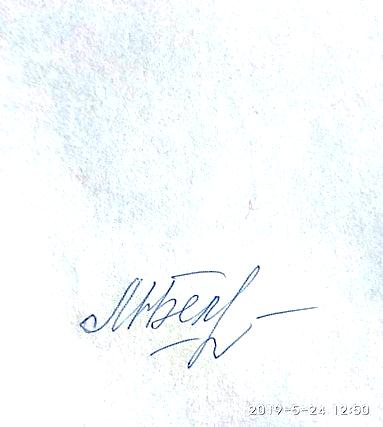 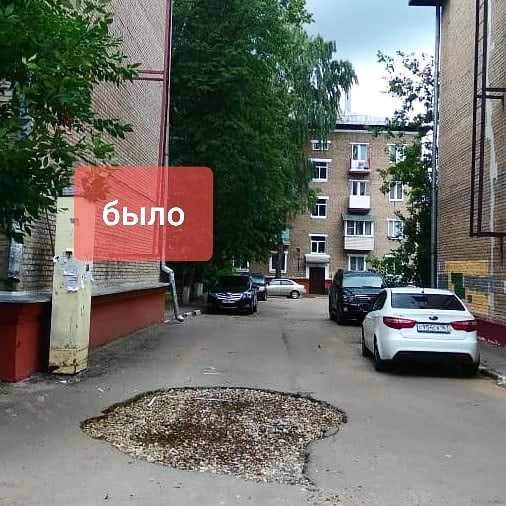 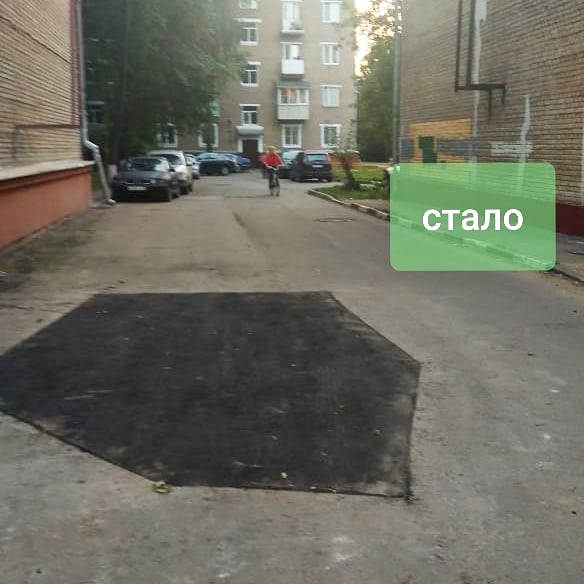 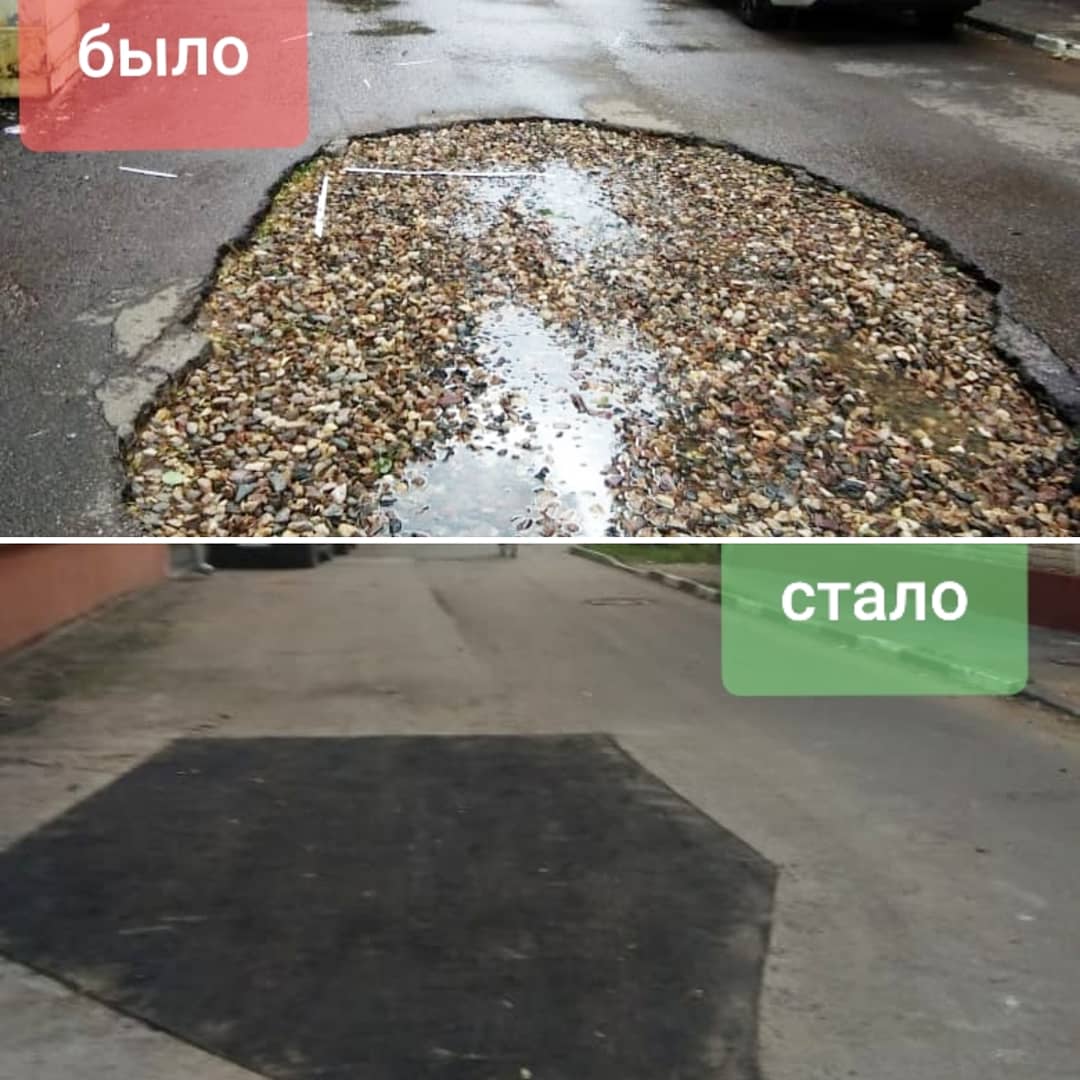 «УТВЕРЖДЕНО»Решением Совета Общественной палаты г.о. Королев Московской областиот 03.09.2019 протокол № 19И.о. председателя комиссии «по ЖКХ, капитальному ремонту, контролю за качеством работы управляющих компаний, архитектуре, архитектурному облику городов, благоустройству территорий, дорожному хозяйству и транспорту» Общественной палаты г.о.КоролевМ.Н. Белозёрова